ПРАВИТЕЛЬСТВО КАЛУЖСКОЙ ОБЛАСТИПОСТАНОВЛЕНИЕот 13 марта 2009 г. N 77О КООРДИНАЦИОННОМ СОВЕТЕ ПРИ ПРАВИТЕЛЬСТВЕ КАЛУЖСКОЙ ОБЛАСТИПО ВОПРОСАМ ПРОТИВОДЕЙСТВИЯ РАСПРОСТРАНЕНИЮ ВИЧ-ИНФЕКЦИИНА ТЕРРИТОРИИ КАЛУЖСКОЙ ОБЛАСТИВ целях осуществления мероприятий по предупреждению распространения ВИЧ-инфекции среди населения и обеспечения специфического лечения больных ВИЧ/СПИДом Правительство Калужской областиПОСТАНОВЛЯЕТ:1. Создать Координационный совет при Правительстве Калужской области по вопросам противодействия распространению ВИЧ-инфекции на территории Калужской области.2. Утвердить положение о Координационном совете при Правительстве Калужской области по вопросам противодействия распространению ВИЧ-инфекции на территории Калужской области (приложение N 1).3. Утвердить состав Координационного совета при Правительстве Калужской области по вопросам противодействия распространению ВИЧ-инфекции на территории Калужской области (приложение N 2).Губернатор Калужской областиА.Д.АртамоновПриложение N 1к ПостановлениюПравительства Калужской областиот 13 марта 2009 г. N 77ПОЛОЖЕНИЕО КООРДИНАЦИОННОМ СОВЕТЕ ПРИ ПРАВИТЕЛЬСТВЕ КАЛУЖСКОЙ ОБЛАСТИПО ВОПРОСАМ ПРОТИВОДЕЙСТВИЯ РАСПРОСТРАНЕНИЮ ВИЧ-ИНФЕКЦИИНА ТЕРРИТОРИИ КАЛУЖСКОЙ ОБЛАСТИ1. Общие положения1.1. Координационный совет при Правительстве Калужской области по вопросам противодействия распространению ВИЧ-инфекции на территории Калужской области (далее - Совет) создается для координации действий органов исполнительной власти Калужской области и обеспечения взаимодействия органов исполнительной власти Калужской области с территориальными органами федеральных органов исполнительной власти, органами местного самоуправления муниципальных образований Калужской области, организациями и общественными объединениями по вопросам противодействия распространению ВИЧ-инфекции на территории Калужской области в целях осуществления Правительством Калужской области мероприятий, направленных на предупреждение распространения ВИЧ-инфекции среди населения, сдерживание роста заболеваемости ВИЧ/СПИДом, обеспечение специфического лечения нуждающихся.1.2. Совет является постоянно действующим консультативно-совещательным органом.1.3. Совет осуществляет взаимодействие с органами государственной власти, органами местного самоуправления, организациями и общественными объединениями, участвующими в борьбе с ВИЧ-инфекцией в Калужской области.1.4. В своей деятельности Совет руководствуется Конституцией Российской Федерации, федеральными законами, указами и распоряжениями Президента Российской Федерации, постановлениями и распоряжениями Правительства Российской Федерации, Уставом Калужской области, законами Калужской области, постановлениями Законодательного Собрания Калужской области, постановлениями и распоряжениями Губернатора Калужской области, постановлениями Правительства Калужской области, а также настоящим Положением.1.5. Совет осуществляет свою деятельность на общественных началах и в соответствии с принципами добровольности, равноправия его членов и гласности в работе.2. Задачи СоветаЗадачами Совета являются:2.1. Организация эффективной работы по достижению координированного межведомственного взаимодействия, обеспечению комплексного подхода к решению вопросов, связанных с противодействием эпидемии ВИЧ-инфекции в Калужской области.2.2. Экспертно-аналитическая деятельность по мониторингу и оценке программ и проектов по профилактике и борьбе с ВИЧ-инфекцией в Калужской области.2.3. Содействие распространению и развитию в Калужской области знаний и наиболее эффективных технологий по противодействию эпидемии ВИЧ-инфекции.2.4. Подготовка предложений Губернатору Калужской области и Правительству Калужской области по принятию мер, направленных на противодействие эпидемии ВИЧ-инфекции в Калужской области.2.5. Подготовка предложений для органов государственной власти Калужской области, органов местного самоуправления муниципальных образований Калужской области, организаций и общественных объединений по вопросам борьбы с ВИЧ-инфекцией в Калужской области, координации их деятельности для наиболее эффективного противодействия распространению ВИЧ-инфекции.2.6. Методическая поддержка организаций, осуществляющих деятельность по профилактике и борьбе с ВИЧ-инфекцией в Калужской области.2.7. Взаимодействие и обмен информацией с международными и региональными организациями, осуществляющими деятельность в области профилактики ВИЧ-инфекции.2.8. Координация деятельности и оптимизация сотрудничества органов государственной власти, органов местного самоуправления, общественных объединений и организаций, осуществляющих деятельность в сфере профилактики и борьбы с ВИЧ-инфекцией в Калужской области.2.9. Осуществление консультативной поддержки проектов и программ по борьбе с ВИЧ-инфекцией, реализуемых органами государственной власти, органами местного самоуправления, общественными объединениями и организациями, участвующими в борьбе с ВИЧ-инфекцией в Калужской области.2.10. Содействие внедрению в Калужской области единой региональной стратегии по профилактике и борьбе с ВИЧ-инфекцией с привлечением организаций и общественных объединений, в том числе благотворительных.2.11. Анализ, систематизация сведений об организациях, осуществляющих деятельность в сфере профилактики и борьбы с ВИЧ-инфекцией в Калужской области.2.12. Обобщение опыта профилактической работы, осуществляемой организациями в сфере профилактики и борьбы с ВИЧ-инфекцией в Калужской области.2.13. Участие в разработке нормативных правовых актов по проблемам ВИЧ/СПИДа при подготовке к рассмотрению их Губернатором Калужской области, Правительством Калужской области и Законодательным Собранием Калужской области.2.14. Освещение деятельности Совета в средствах массовой информации, предоставление информации по запросам заинтересованных организаций.3. Состав, организационная структура и руководство Совета3.1. Состав Совета утверждается Правительством Калужской области.3.2. В состав Совета входят представители органов государственной власти, специализированных лечебных учреждений, общественных объединений, а также иные должностные лица, деятельность которых связана с профилактикой и борьбой с ВИЧ-инфекцией в Калужской области.3.3. Председателем Совета является заместитель Губернатора Калужской области, координирующий вопросы здравоохранения и санитарно-эпидемиологического благополучия населения.3.4. Председатель Совета:- осуществляет общее руководство Советом;- распределяет обязанности между членами Совета;- привлекает необходимых специалистов для работы в Совете.3.5. В отсутствие председателя Совета деятельностью Совета руководит его заместитель.4. Организация деятельности Совета4.1. Заседания Совета проводятся по мере необходимости, но не реже 1 раза в полугодие в соответствии с перспективными планами работы Совета.4.2. Заседания Совета являются правомочными, если на заседании Совета присутствуют не менее 1/2 членов Совета.4.3. Совет проводит заседания в соответствии с утвержденными председателем перспективными планами работы и повестками дня. На заседаниях Совета ведется протокол, который подписывается председателем и секретарем.4.4. Решения Совета принимаются большинством голосов присутствующих на заседании Совета. При равенстве голосов голос председательствующего является решающим.4.5. Решения Совета носят рекомендательный характер.4.6. Решения Совета доводятся до сведения заинтересованных органов государственной власти, органов местного самоуправления муниципальных образований Калужской области, организаций и общественных объединений.5. Организационное и материально-техническоеобеспечение работы СоветаОрганизационное и материально-техническое обеспечение работы Совета осуществляет министерство здравоохранения Калужской области.6. Права СоветаСовет имеет право:6.1. Запрашивать и получать в установленном порядке от органов государственной власти Калужской области, органов местного самоуправления муниципальных образований Калужской области, организаций аналитические и другие материалы, необходимые для осуществления деятельности Совета.6.2. Приглашать на заседание Совета представителей территориальных органов федеральных органов исполнительной власти, органов государственной власти Калужской области, органов местного самоуправления муниципальных образований Калужской области, организаций и общественных объединений, средств массовой информации, не входящих в состав Совета, для обсуждения вопросов, связанных с выполнением комплекса мер, направленных на предупреждение ВИЧ-инфекции в Калужской области.6.3. Доводить до сведения руководителей заинтересованных органов и организаций информацию о ситуации по ВИЧ-инфекции в Калужской области и рекомендовать выполнение конкретных мероприятий, направленных на сдерживание роста заболеваемости, в том числе выделение дополнительного финансирования для решения поставленных задач.6.4. Привлекать в установленном порядке экспертов для решения задач, поставленных перед Советом.Приложение N 2к ПостановлениюПравительства Калужской областиот 13 марта 2009 г. N 77СОСТАВКООРДИНАЦИОННОГО СОВЕТА ПРИ ПРАВИТЕЛЬСТВЕ КАЛУЖСКОЙ ОБЛАСТИПО ВОПРОСАМ ПРОТИВОДЕЙСТВИЯ РАСПРОСТРАНЕНИЮ ВИЧ-ИНФЕКЦИИНА ТЕРРИТОРИИ КАЛУЖСКОЙ ОБЛАСТИ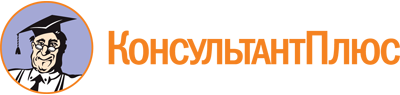 Постановление Правительства Калужской области от 13.03.2009 N 77
(ред. от 31.03.2023)
"О Координационном совете при Правительстве Калужской области по вопросам противодействия распространению ВИЧ-инфекции на территории Калужской области"
(вместе с "Положением о Координационном совете при Правительстве Калужской области по вопросам противодействия распространению ВИЧ-инфекции на территории Калужской области")Документ предоставлен КонсультантПлюс

www.consultant.ru

Дата сохранения: 10.06.2023
 Список изменяющих документов(в ред. Постановлений Правительства Калужской областиот 18.05.2010 N 184, от 28.03.2011 N 163, от 28.09.2011 N 527,от 13.05.2013 N 246, от 15.01.2014 N 12, от 01.06.2015 N 291,от 18.02.2016 N 107, от 13.12.2016 N 666, от 05.04.2017 N 193,от 22.05.2018 N 306, от 21.05.2019 N 313, от 28.01.2020 N 47,от 13.08.2021 N 532, от 25.05.2022 N 378, от 31.03.2023 N 229)Список изменяющих документов(в ред. Постановлений Правительства Калужской областиот 18.05.2010 N 184, от 28.03.2011 N 163, от 28.09.2011 N 527,от 13.05.2013 N 246, от 15.01.2014 N 12, от 01.06.2015 N 291,от 18.02.2016 N 107, от 13.12.2016 N 666, от 05.04.2017 N 193,от 22.05.2018 N 306, от 21.05.2019 N 313, от 13.08.2021 N 532,от 25.05.2022 N 378, от 31.03.2023 N 229)ГоробцовКонстантин Михайлович-заместитель Губернатора Калужской области, председатель СоветаПахоменкоКонстантин Валентинович-министр здравоохранения Калужской области, заместитель председателя СоветаШтанинаИрина Викторовна-заведующий отделом медицинской профилактики государственного автономного учреждения здравоохранения Калужской области "Калужский областной специализированный центр инфекционных заболеваний и СПИД", секретарь Совета (по согласованию)Члены Совета:АлешинаЕлена Николаевна-главный врач государственного автономного учреждения здравоохранения Калужской области "Калужский областной специализированный центр инфекционных заболеваний и СПИД" (по согласованию)ГорбачевИгорь Анатольевич-главный врач государственного бюджетного учреждения здравоохранения Калужской области "Наркологический диспансер Калужской области" (по согласованию)КропиновАлексей Анатольевич-председатель Калужской областной общественной организации "Будем жить" (по согласованию)НичипороваЕлена Николаевна-председатель Калужской областной общественной молодежной благотворительной организации "Здоровое завтра" (по согласованию)СеминаЮлия Викторовна-начальник отдела обеспечения социальных гарантий министерства труда и социальной защиты Калужской областиХаврошинАлексей Анатольевич-заместитель начальника управления по контролю за оборотом наркотиков УМВД России по Калужской области (по согласованию)КорягинПавел Вячеславович-начальник отдела по работе с учреждениями спортивной направленности министерства спорта Калужской областиАндреевВладимир Алексеевич-главный врач государственного бюджетного учреждения здравоохранения Калужской области "Областная клиническая туберкулезная больница" (по согласованию)ЗиновьеваНадежда Васильевна-исполняющий обязанности начальника федерального казенного учреждения здравоохранения "Медико-санитарная часть N 40 федеральной службы исполнения наказаний" (по согласованию)КривошеинаАлександра Петровна-заместитель председателя Территориального Союза организаций профсоюзов "Калужский областной совет профсоюзов" (по согласованию)МилорадоваЛюдмила Алексеевна-главный специалист регионального объединения работодателей "Союз промышленников и предпринимателей Калужской области" (по согласованию)НабатчиковАлександр Александрович-заместитель начальника федерального казенного учреждения здравоохранения "Медико-санитарная часть Министерства внутренних дел Российской Федерации по Калужской области", начальник центра государственного санитарно-эпидемиологического надзора (по согласованию)ПетроваТатьяна Анатольевна-директор Благотворительного фонда помощи хосписам и тяжелобольным людям "Вместе" (по согласованию)НефедоваЕлена Сергеевна-главный специалист юридического отдела аппарата Уполномоченного по правам человека в Калужской области (по согласованию)АртамоновМихаил Александрович-начальник управления молодежной политики Калужской областиКомлеваЛюдмила Федоровна-исполняющий обязанности главного врача государственного бюджетного учреждения здравоохранения Калужской области "Калужский областной клинический кожно-венерологический диспансер" (по согласованию)АбрамоваАнастасия Викторовна-заместитель министра - начальник управления государственной поддержки культуры, искусства и народного творчества министерства культуры и туризма Калужской областиИльинаОльга Борисовна-заместитель начальника отдела бюджетной политики в отраслях социальной сферы управления по бюджетной политике министерства финансов Калужской областиЛаркинаСветлана Вячеславовна-главный специалист отдела кадровой, организационно-контрольной работы и финансового обеспечения управления кадровой, правовой, организационно-контрольной работы и финансового обеспечения министерства внутренней политики Калужской областиОвчинниковаЕлена Аугустовна-главный специалист отдела государственной политики в сфере общего и дополнительного образования детей управления общего и дополнительного образования министерства образования и науки Калужской областиРожковаСветлана Александровна-руководитель Управления Федеральной службы по надзору в сфере защиты прав потребителей и благополучия человека по Калужской области (по согласованию)